RIWAYAT HIDUPA.Nur Asriani. Lahir di Kota Maros tanggal 23 November 1991. Anak ketiga dari empat bersaudara dari pasangan orang tua Alm. H. Andi Sadollah dan Hj. Andi Fatmawati. Penulis memulai pendidikan di Taman Kanak-kanak Maros. Lalu melanjutkan pendidikan di SD Inpres 32 Pole Jiwa dan selesai tahun 2003. Kemudian pada tahun yang sama penulis melanjtkan pendidikan di SMP Negeri 1 Maros dan tamat pada tahun 2006. Pada tahun yang sama pula penulis melanjutkan pendidikan di SMA Perguruan Islam YAPKI Maros dan berhasil menyelesaikan studinya pada tahun 2009. Pada tahun 2010 penulis berhasil masuk pada perguruan tinggi di Universitas Negeri Makassar (UNM) Fakultas Ilmu Pendidikan (FIP) Program Studi Pendidikan Guru Pendidikan Anak Usia Dini (PGPAUD). Selama kuliah penulis aktif di organisasi Eksternal. Pernah menjabat sebagai Bendahara UMUM 1 Palang Merah Indonesia (PMI) Cabang Maros dan Himpunan Mahasiswa Islam (HMI) Cabang Maros. 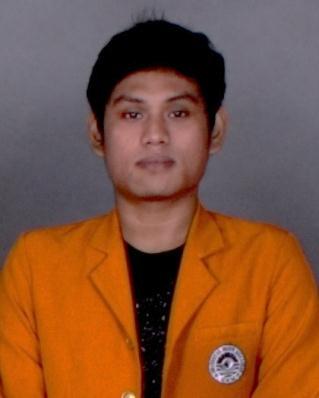 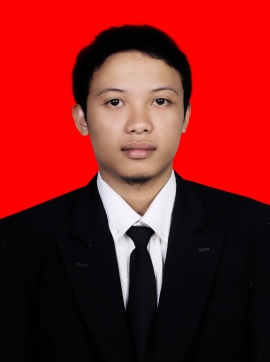 